PENGARUH PEMANFAATAN MEDIA PEMBELAJARAN PHOTOMATH  DAN GEOGEBRA DITINJAU DARI HASIL BELAJAR MATEMATIKA SISWAKELAS XI SMA NEGERI 14 MEDANSKRIPSIOLEH :ROZIANANPM : 161114118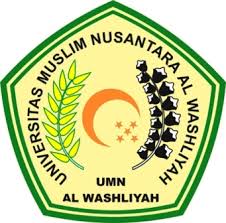 FAKULTAS KEGURUAN DAN ILMU PENDIDIKANUNIVERSITAS MUSLIM NUSANTARA AL-WASHLIYAHMEDAN 2020